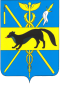 СОВЕТ НАРОДНЫХ ДЕПУТАТОВБОГУЧАРСКОГО МУНИЦИПАЛЬНОГО РАЙОНАВОРОНЕЖСКОЙ ОБЛАСТИРЕШЕНИЕот «23» мая 2019 года № 141г. БогучарОб утверждении порядка получения, лицами, замещающими муниципальные должности, должности муниципальной службы в органах местного самоуправления Богучарского муниципального района Воронежской области разрешения представителя нанимателя (работодателя) на участие на безвозмездной основе в управлении некоммерческими организациями (кроме политических партий) в качестве единоличного исполнительного органа или вхождения в состав их коллегиальных органов управления с разрешения представителя нанимателя (работодателя)В соответствии с Федеральными законами от 06.10.2003 № 131-ФЗ «Об общих принципах организации местного самоуправления в Российской Федерации», от 02.03.2007 № 25-ФЗ «О муниципальной службе в Российской Федерации», Совет народных депутатов Богучарского муниципального района Воронежской области решил:1. Утвердить прилагаемый порядок получения, лицами, замещающими муниципальные должности, должности муниципальной службы в органах местного самоуправления Богучарского муниципального района Воронежской области разрешения представителя нанимателя (работодателя) на участие на безвозмездной основе в управлении некоммерческими организациями (кроме политических партий) в качестве единоличного исполнительного органа или вхождения в состав их коллегиальных органов управления с разрешения представителя нанимателя (работодателя). 2. Контроль за выполнением данного решения возложить на постоянную комиссию Совета народных депутатов по местному самоуправлению, правотворческой деятельности, депутатской этике (Булах И.П.) и заместителя главы администрации Богучарского муниципального района – руководителя аппарата администрации района Самодурову Н.А.Председатель Совета народных депутатовБогучарского муниципального района                                  Ю.В.ДорохинаГлава Богучарского муниципального района                          В.В.КузнецовПриложениек решению Совета народных депутатов Богучарского муниципального районаот 23.05.2019 № 141Порядок получения, лицами, замещающими муниципальные должности, должности муниципальной службы в органах местного самоуправления Богучарского муниципального района Воронежской области разрешения представителя нанимателя (работодателя) на участие на безвозмездной основе в управлении некоммерческими организациями (кроме политических партий) в качестве единоличного исполнительного органа или вхождения в состав их коллегиальных органов управления с разрешения представителя нанимателя (работодателя).1. Настоящий порядок получения, лицами, замещающими муниципальные должности, должности муниципальной службы (далее по тексту – работники) в органах местного самоуправления Богучарского муниципального района Воронежской области разрешения представителя нанимателя (работодателя) на участие на безвозмездной основе в управлении некоммерческими организациями (кроме политических партий) в качестве единоличного исполнительного органа или вхождения в состав их коллегиальных органов управления с разрешения представителя нанимателя (работодателя) (далее - Порядок) разработан в целях реализации положений пункта 3 части 1 статьи 14 Федерального закона от 02.03.2007 N 25-ФЗ "О муниципальной службе в Российской Федерации" и устанавливает процедуру получения лицами, замещающими муниципальные должности, должности муниципальной службы в органах местного самоуправления Богучарского муниципального района Воронежской области разрешения представителя нанимателя (работодателя) на участие на безвозмездной основе в управлении некоммерческой организацией (за исключением участия в управлении политической партией; участия в съезде (конференции) или общем собрании иной общественной организации, жилищного, жилищно-строительного, гаражного кооперативов, садоводческого, огороднического, дачного потребительских кооперативов, товарищества собственников недвижимости (далее - некоммерческая организация) в качестве единоличного исполнительного органа или вхождение в состав коллегиальных органов управления, кроме представления на безвозмездной основе интересов муниципального образования в органах управления и ревизионной комиссии организации, учредителем (акционером, участником) которой является муниципальное образование, в соответствии с муниципальными правовыми актами, определяющими порядок осуществления от имени муниципального образования полномочий учредителя организации или управления находящимися в муниципальной собственности акциями (долями участия в уставном капитале).2. Участие  работников в управлении некоммерческой организацией без разрешения представителя нанимателя (работодателя) не допускается, кроме представления на безвозмездной основе интересов муниципального образования в органах управления и ревизионной комиссии организации, учредителем (акционером, участником) которой является муниципальное образование, в соответствии с муниципальными правовыми актами, определяющими порядок осуществления от имени муниципального образования полномочий учредителя организации или управления находящимися в муниципальной собственности акциями (долями участия в уставном капитале).3. Разрешение на участие в управлении некоммерческой организацией не может быть дано  работнику в случае, если его участие в управлении соответствующей некоммерческой организацией в качестве единоличного исполнительного органа или вхождения в состав коллегиальных органов управления некоммерческой организации повлечет за собой конфликт интересов или возможность его возникновения.4. Работник до наделения его полномочиями единоличного исполнительного органа или до вхождения в состав коллегиального органа управления соответствующей некоммерческой организацией обязан обратиться к представителю нанимателя (работодателю) с заявлением о разрешении ему участвовать на безвозмездной основе в управлении некоммерческой организацией (далее - заявление).5. Заявление оформляется работником в письменном виде по форме согласно приложению № 1 к настоящему Порядку и должно содержать следующие сведения:1) фамилию, имя, отчество работника, замещаемую им должность, адрес проживания, контактный телефон;2) наименование, юридический и фактический адрес, ИНН, сферу деятельности некоммерческой организации, в управлении которой планирует участвовать работник;3) характер участия  работника в управлении некоммерческой организацией (единолично или в составе исполнительного органа) и срок такого участия;4) указание на участие в управлении некоммерческой организацией на безвозмездной основе;5) дату и подпись работника.6. К заявлению  работника прилагается заверенная копия учредительного документа соответствующей некоммерческой организации.7. Работник предоставляет заявление, указанное в пункте 5 Порядка,  для регистрации в отдел по организационно – правовой работе и информационной безопасности администрации Богучарского муниципального района.8. Регистрация заявления осуществляется сотрудником отдела по организационно – правовой работе и информационной безопасности администрации Богучарского муниципального района в день его поступления в журнале регистрации заявлений по форме согласно приложению № 2 к настоящему Порядку.9. В течение двух рабочих дней со дня получения заявления, предусмотренного пунктом 5 настоящего Порядка, сотрудник отдела по организационно – правовой работе и информационной безопасности администрации Богучарского муниципального района направляет указанное заявление с приложенными документами в комиссию по соблюдению требований к служебному поведению и урегулированию конфликта интересов администрации Богучарского муниципального района (далее – комиссия по урегулированию конфликта интересов) администрации Богучарского муниципального района Воронежской области для организации рассмотрения, установления наличия или отсутствия обстоятельств, предусмотренных пунктом 3 настоящего Порядка и принятия соответствующего решения.10. На заседании комиссии по урегулированию конфликта интересов в течение трех рабочих дней со дня поступления заявления из отдела по организационно – правовой работе и информационной безопасности администрации Богучарского муниципального района во взаимодействии со структурными подразделениями администрации, иными органами (организациями), в том числе путем проведения бесед с работником, получения от него пояснений, выносится решение. содержащее мотивированное заключение о наличии или отсутствии возможного конфликта интересов и рекомендации для принятия представителем нанимателя (работодателем) положительного или отрицательного решения.11. Заявление  работника с приложением документа, указанного в пункте 6 настоящего Порядка и решение комиссии по урегулированию конфликта интересов о наличии или отсутствии возможного конфликта интересов, в течение двух рабочих дней после его подготовки направляются представителю нанимателя (работодателю) для принятия одного из следующих решений:а) разрешить  работнику участие на безвозмездной основе в управлении некоммерческой организацией в качестве единоличного исполнительного органа или вхождения в состав их коллегиальных органов управления;б) отказать  работнику в участии на безвозмездной основе в управлении некоммерческой организацией ввиду того, что такое участие повлечет за собой конфликт интересов или возможность его возникновения.12. Представитель нанимателя (работодатель) принимает соответствующее решение в течение трех рабочих дней с момента получения пакета документов.13. Разрешение на участие в управлении некоммерческой организацией оформляется резолюцией представителя нанимателя (работодателя) на заявлении, предусмотренном пунктом 5 настоящего Порядка. Решение об отказе в разрешении на участие в управлении некоммерческой организацией оформляется в письменном виде и должно содержать основания его принятия, мотивы отказа с указанием правовых актов, иных документов и информации, послуживших основанием для отказа.14.Работник, подавший заявление, в течение трех рабочих дней информируется отделом по организационно – правовой работе и информационной безопасности администрации Богучарского муниципального района о принятом представителем нанимателя (работодателем) решении.15. Подлинник заявления с резолюцией представителя нанимателя (работодателя) или мотивированный отказ приобщается к личному делу работника.Приложение № 1к Порядку получения, лицами, замещающими муниципальные должности, должности муниципальной службы в органах местного самоуправления Богучарского муниципального района Воронежской области разрешения представителя нанимателя (работодателя) на участие на безвозмездной основе в управлении некоммерческими организациями (кроме политических партий) в качестве единоличного исполнительного органа или вхождения в состав их коллегиальных органов управления с разрешения представителя нанимателя (работодателя).____________________________________(наименование должности, Ф.И.О. представителя нанимателя (работодателя) от ____________________________________ (Ф.И.О. работника, ____________________________________ замещаемая им должность,_______________________________ адрес,_______________________________ контактный телефон)ЗаявлениеВ соответствии с пунктом 3 части 1 статьи 14 Федерального закона от 02.03.2007 N 25-ФЗ "О муниципальной службе в Российской Федерации" прошу Вас разрешить мне с "___" __________ 20__ года по "___" _________ 20__ года (или бессрочно) участвовать на безвозмездной основе в управлении некоммерческой организацией
_________________________________________________________________(полное наименование некоммерческой организации, ее юридический______________________________________________________________, и фактический адрес, ИНН, сфера деятельности некоммерческой организации)в качестве ________________________________________________________________ (указывается, в каком качестве предполагается участие______________________________________________________________в управлении: в качестве единоличного исполнительного органа или в качестве_______________________________________________________________вхождения в состав соответствующего коллегиального органа управления,_______________________________________________________________, с указанием наименования соответствующей должности согласно учредительнымдокументам некоммерческой организации)Мое участие в управлении указанной организацией носит безвозмездный характер, не предполагает предоставление мне каких-либо льгот и (или) иныхпреференций. Предполагаемая деятельность не повлечет возникновения конфликта интересов. При осуществлении указанной деятельности обязуюсь соблюдать требования, предусмотренные ст. ст. 14, 14.1 и 14.2 Федеральногозакона от 02.03.2007 N 25-ФЗ "О муниципальной службе в РоссийскойФедерации".К заявлению прилагаю следующие документы: _____________________________"___" _____________ 20___ г. ________________ _________________________ (подпись) (расшифровка подписи)Приложение № 2к Порядку получения, лицами, замещающими муниципальные должности, должности муниципальной службы в органах местного самоуправления Богучарского муниципального района Воронежской области разрешения представителя нанимателя (работодателя) на участие на безвозмездной основе в управлении некоммерческими организациями (кроме политических партий) в качестве единоличного исполнительного органа или вхождения в состав их коллегиальных органов управления с разрешения представителя нанимателя (работодателя).Журналрегистрации заявлений лиц, замещающих муниципальные должности, должности муниципальной службы в органах местного самоуправления Богучарского муниципального района Воронежской области разрешения представителя нанимателя (работодателя) на участие на безвозмездной основе в управлении некоммерческими организациями (кроме политических партий) в качестве единоличного исполнительного органа или вхождения в состав их коллегиальных органов управления с разрешения представителя н.Регистрационный номер заявленияДата поступления заявленияФ.И.О., должностьработника, представившего заявлениеНаименование организации, в управлении которой планирует участвовать  работникПринятое представителем нанимателя (работодателем) решение12345